Fulfen Primary School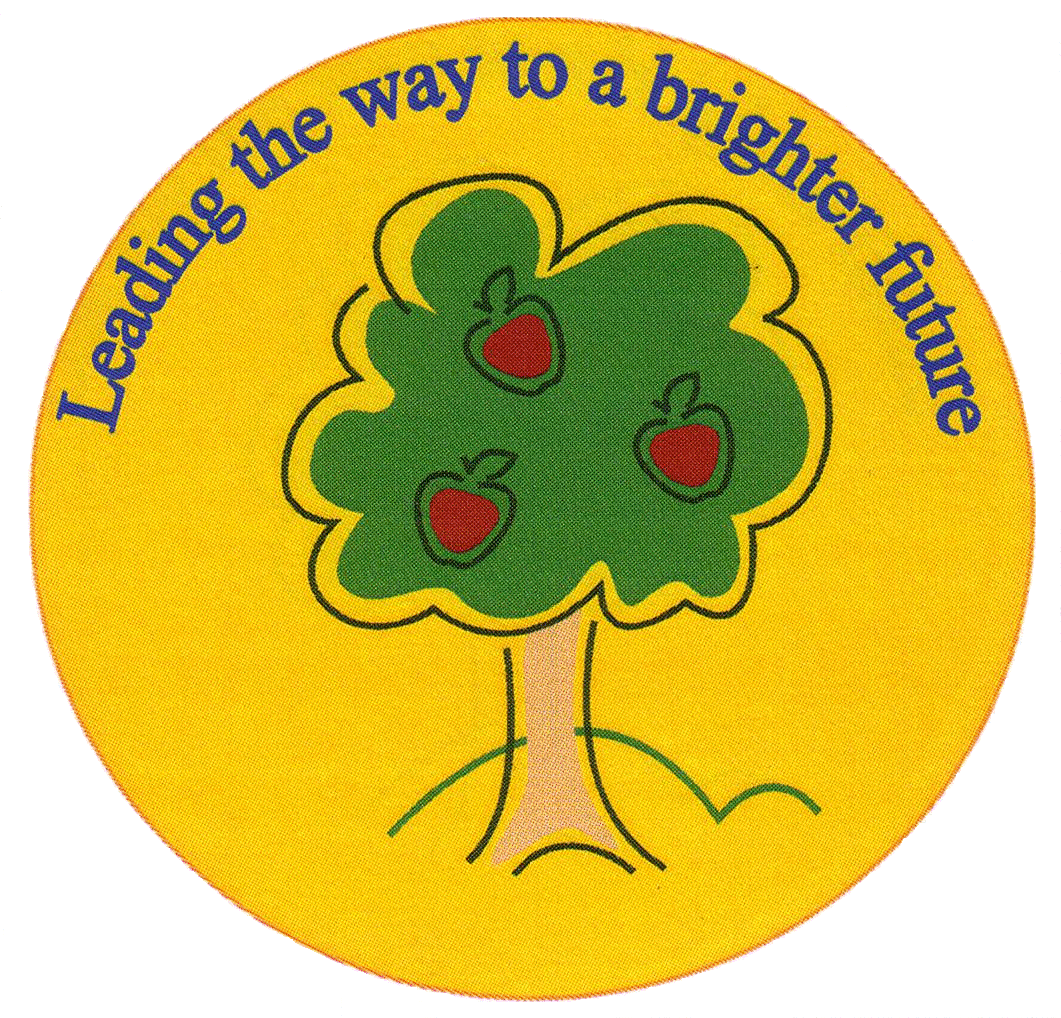 Rugeley RoadBURNTWOODStaffordshireWS7 9BJTelephone:  01543 226070E-mail: Office@fulfen.staffs.sch.ukHeadteacher: Miss Jane Davies  11/12/2019Dear Parents/CarersMost schools do not allow any parking within the school grounds. Due to the nature of our site, we do allow some parents (under special circumstances) to park for a short period at the beginning and end of each day to drop off and collect children. Due to a number of near misses, damage to vehicles and the safety of our pupils, we are now reviewing who will be able to park on the school site. Anyone wishing to park on the school grounds from Tuesday 7th January 2020 will need to reapply for a school car park pass. Their request will be considered by the Senior Leadership Team on a case by case basis. This request must be received in writing by email or letter by 9 a.m. on Monday 6th January 2020. This letter should be addressed to the Headteacher and sent to the school address or the office email address (office@fulfen.staffs.sch.uk).The school will only consider ‘pupils needs’ as a basis for issuing parking passes. Adults with disabilities who have disability badges will not automatically have the right to access the school site. There is no legal requirement for the school to provide disabled parking on site. In fact, we have been advised by the Health and Safety board at the local council that we should not allow any parents to park on the school grounds. This may ultimately be an option in the future if the situation does not improve. Successful applications will be notified by the end of the day on Monday 6th January.All other parents must however, not drive onto school premises. We must ensure the safety of our children and it is therefore necessary for us to restrict the amount of vehicular access to the school grounds when the children are entering and leaving the premises.Parents/Carers with children at Before & After School Club will only be able to access the school car park before 8.00 am and after 4.00 pm.It is imperative that when parents visit our school either to drop off or pick up their children that they do so with due care and attention and do not put others at risk. They should also give consideration to our local community and park safely and in appropriate areas. It may result in parents parking a small distance away from school and walking into the school grounds to drop off or collect their children. It is important to our school that positive relations with our local community remain in place and do not diminish due to inconsiderate, dangerous parking by our parents or visitors. I know that the vast majority of you always park appropriately and with consideration for others and probably find the regular communication about this bewildering and frustrating.   If you witness any actions outside school that concern you, please can I ask that you report it to the police using the 101 number.We would of course promote that as many parents and children as possible should walk to school as the fresh air and exercise on a daily basis gives huge health benefits, helps reduce carbon footprint and is free!Thank you for your support and co-operation.Yours sincerelyMiss DaviesHeadteacher